Please join us for Exton Little League Spirit Night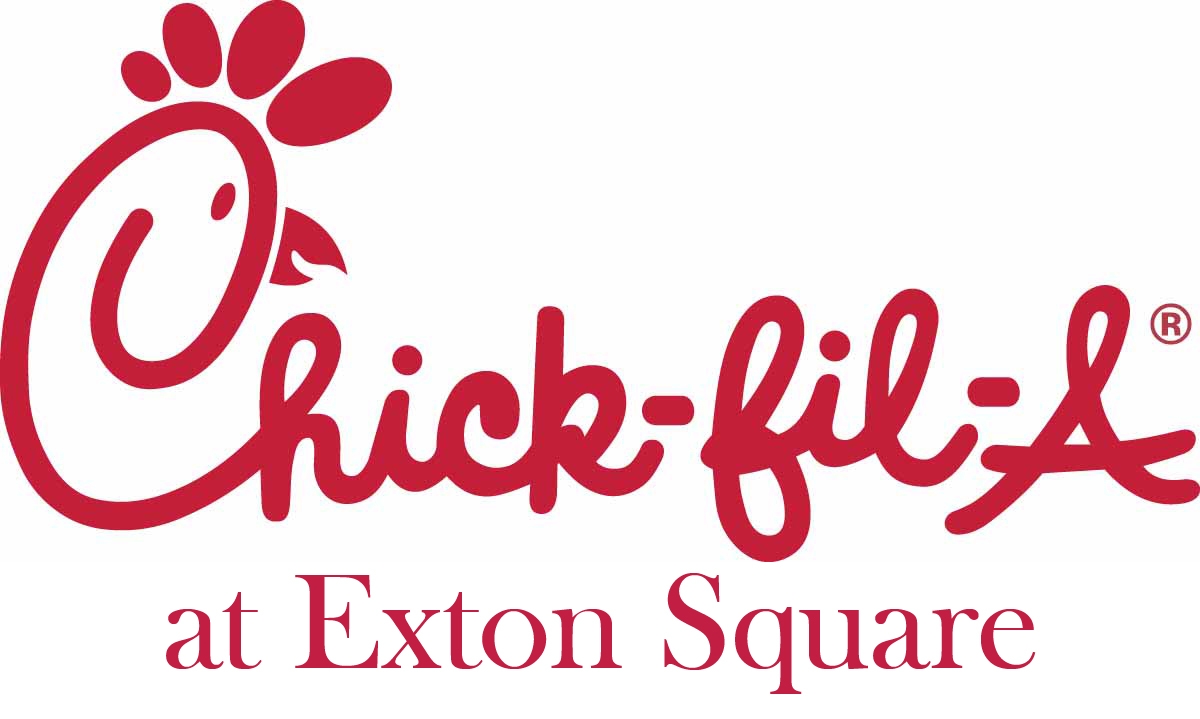 All players, coaches, parents and friends are encouraged to show their team spirit by dining atChick-fil-A at Exton Square Mall Wednesday, October 10, 2012between 5:30pm and 8:00pm.To reward your team for your patronage, Chick-fil-A will donate a percentage of the dinner sales on October 10th  to the Exton Little League. The stronger your participation, the more money we can raise!Mark your calendar for dinner at 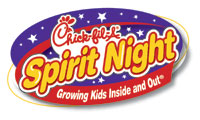 Chick-fil-A at Exton Square MallWednesday, October 10th, 2012.Enjoy a great meal and socialize with your family and friends all while supporting your league!!!